Informasjon januar:Morgen-SFOpå gult nivå må morgen- SFO gjennomføres ute, men vi håper at vi snart er tilbake til grønt nivå og kan gjennomføre dette inne som vanlig. Skift:Vi ber om at alle sjekker at barnet har skift og klær til årstiden. Det er noen barn som har vokst litt siden oppstart og sier at klærne er for små. Sjekk gjerne det også. Digital kompetanse i SFOI den lokale planen: «Stavangerskolen mot 2025», er digital kompetanse et satsings- og utviklingsområde i SFO. Vi vil jobbe med dette temaet spesielt på 2.-4.trinn gjennom koding, animering, kahoot og musikk. 1.trinn vil også prøve seg på noe koding. Vi blir begrenset av gult nivå, men vil gjennomføre det vi klarer innenfor den rammen.Foreldreundersøkelsen i SFO:Foreldreundersøkelsen i SFO blir på 2. trinn til våren og vil være digital.Vi kommer tilbake med mer info når det er klart.Gult nivå:Stavanger kommune har bestemt at vi fortsatt er på gult nivå, og dette blir tatt opp til ny vurdering tirsdag 18.januar.Hilsen alle ansatte på Tjensvoll SFO.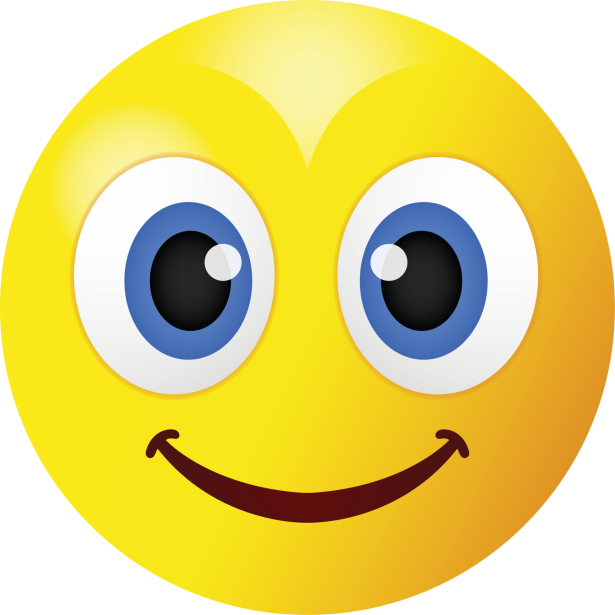 